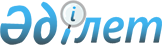 О внесении изменений и дополнения в решение районного маслихата от 22 декабря 2014 года № 160 "О бюджете Иргизского района на 2015-2017 годы"
					
			С истёкшим сроком
			
			
		
					Решение маслихата Иргизского района Актюбинской области от 12 августа 2015 года № 206. Зарегистрировано Департаментом юстиции Актюбинской области 24 августа 2015 года № 4491. Срок действия решения - до 1 января 2016 года      В соответствии статьями 9, 106 Бюджетного кодекса Республики Казахстан от , статьей 6 Закона Республики Казахстан от 23 января 2001 года "О местном государственном управлении и самоуправлении в Республике Казахстан" маслихат Иргизского района РЕШИЛ:

      1. Внести в решение районного маслихата от 22 декабря 2014 года № 160 "О бюджете Иргизского района на 2015-2017 годы" (зарегистрированное в реестре государственной регистрации нормативных правовых актов за № 4162, опубликованное 27 января 2015 года в газете "Иргиз") следующие изменений и дополнения:

      1) в пункте 1:

      в подпункте 1):

      доходы цифры "3 433 020,1" заменить цифрами "3 465 459,8";

      в том числе по:

      поступление трансфертов цифры "3 189 520,1" заменить цифрами "3 221 959,8";

      в подпункте 2):

      затраты цифры "3 456 984,1" заменить цифрами "3 489 423,8";

      2) в пункте 10:

      в абзаце восьмом:

      цифры "62 541" заменить цифрами "64 541";

      в абзаце девятом:

      цифры "3 765" заменить цифрами "1 966,7";

      дополнить абзацем следующего содержания:

      "на капитальные расходы подведомственных государственных учреждений и организаций образования -32 238 тысяч тенге.".

      3) приложения 1 и 5 к указанному решению изложить в новой редакции согласно приложениям 1 и 2 к настоящему решению.

      2. Настоящее решение вводится в действие с 1 января 2015 года.

 Бюджет Иргизского района на 2015 год Бюджетные программы аппаратов акимов сельских округов района в городе, города районного значения, поселка, села, сельского округа на 2015 год      тысяч тенге

      продолжение таблицы


					© 2012. РГП на ПХВ «Институт законодательства и правовой информации Республики Казахстан» Министерства юстиции Республики Казахстан
				
      Председатель сессии районного маслихата 

К. ТИЛЕУГАБЫЛОВ

      Секретарь районного маслихата 

К. КОСАЯКОВ
Приложение 1 к решению районного маслихата № 206 от 12 августа 2015 годаПриложение 1 к решению районного маслихата № 160 от 22 декабря 2014 годакатегория

категория

категория

категория

Сумма
(тыс.тенге)

класс

класс

класс

Сумма
(тыс.тенге)

подкласс

подкласс

Сумма
(тыс.тенге)

Наименование

Сумма
(тыс.тенге)

1

2

3

4

5

І. Доходы

3 465 459,8

1

Налоговые поступления

236 109

01

Подоходный налог

103 380

2

Индивидуальный подоходный налог

103 380

03

Социальный налог

95 000

1

Социальный налог

95 000

04

Налоги на собственность

23 836

1

Налог на имущество

8 160

3

Земельный налог

1520

4

Налог на транспортные средства

12 556

5

Единый земельный налог

1 600

05

Внутренние налоги на товары, работы и услуги 

12 570

2

Акцизы

239

3

Поступления за использование природных и других ресурсов

10 000

4

Сборы за ведение предпринимательской и профессиональной деятельности

2 331

08

Обязательные платежи, взимаемые за совершение юридически значимых действий и (или) выдачу документов уполномоченными на то государственными органами или должностными лицами

1 323

1

Государственная пошлина

1 323

2

Неналоговые поступления

5 891

01

Доходы от государственной собственности

3 600

5

Доходы от аренды имущества, находящегося в государственной собственности

3 600

06

Прочие неналоговые поступления

2 291

1

Прочие неналоговые поступления

2 291

3

Поступления от продажи основного капитала

1 500

03

Продажа земли и нематериальных активов

1 500

1

Продажа земли

1 500

4

Поступления трансфертов

3 221 959,8

02

Трансферты из вышестоящих органов государственного управления

3 221 959,8

2

Трансферты из областного бюджета

3 221 959,8

Функциональная группа

Функциональная группа

Функциональная группа

Функциональная группа

Функциональная группа

Сумма
(тыс.тенге)

Функциональная подгруппа

Функциональная подгруппа

Функциональная подгруппа

Функциональная подгруппа

Сумма
(тыс.тенге)

Администратор бюджетных программ

Администратор бюджетных программ

Администратор бюджетных программ

Сумма
(тыс.тенге)

Программа

Программа

Сумма
(тыс.тенге)

Наименование

Сумма
(тыс.тенге)

1

2

3

4

5

6

ІІ.Затраты

3 489 423,8

01

Государственные услуги общего характера

199 018,5

1

Представительные, исполнительные и другие органы, выполняющие общие функции государственного управления

172 283,5

112

Аппарат маслихата района (города областного значения)

16 372

001

Услуги по обеспечению деятельности маслихата района (города областного значения)

16 372

122

Аппарат акима района (города областного значения)

64 858

001

Услуги по обеспечению деятельности акима района (города областного значения)

64 738

003

Капитальные расходы государственного органа

120

123

Аппарат акима района в городе, города районного значения, поселка, села, сельского округа

91 053,5

001

Услуги по обеспечению деятельности акима района в городе, города районного значения, поселка, села, сельского округа

91 053,5

2

Финансовая деятельность

11 899

452

Отдел финансов района (города областного значения)

11 899

001

Услуги по реализации государственной политики в области исполнения бюджета и управления коммунальной собственностью района (города областного значения)

11 115

003

Проведение оценки имущества в целях налогообложения

284,2

010

Приватизация, управление коммунальным имуществом, постприватизационная деятельность и регулирование споров, связанных с этим

499,8

5

Планирование и статистическая деятельность

8 300

453

Отдел экономики и бюджетного планирования района (города областного значения)

8 300

001

Услуги по реализации государственной политики в области формирования и развития экономической политики, системы государственного планирования

8 300

9

Прочие государственные услуги общего характера

6 536

458

Отдел жилищно-коммунального хозяйства, пассажирского транспорта и автомобильных дорог района (города областного значения)

6 536

001

Услуги по реализации государственной политики на местном уровне в области жилищно-коммунального хозяйства, пассажирского транспорта и автомобильных дорог

6 536

02

Оборона

5 138

1

Военные нужды

2 123

122

Аппарат акима района (города областного значения)

2 123

005

Мероприятия в рамках исполнения всеобщей воинской обязанности

2 123

2

Организация работы по чрезвычайным ситуациям

3 015

122

Аппарат акима района (города областного значения)

3 015

006

Предупреждение и ликвидация чрезвычайных ситуаций масштаба района (города областного значения)

1 271,8

007

Мероприятия по профилактике и тушению степных пожаров районного (городского) масштаба, а также пожаров в населенных пунктах, в которых не созданы органы государственной противопожарной службы

1 743,2

04

Образование

1 822 539

1

Дошкольное воспитание и обучение

231 053

464

Отдел образования района (города областного значения)

231 053

009

Обеспечение деятельности организаций дошкольного воспитания и обучения

24 427

040

Реализация государственного образовательного заказа в дошкольных организациях образования

206 626

2

Начальное, основное среднее и общее среднее образование

1 516 079

464

Отдел образования района (города областного значения)

1 448 538

003

Общеобразовательное обучение

1 390 048

006

Дополнительное образование для детей 

58 490

465

Отдел физической культуры и спорта района (города областного значения)

67 541

017

Дополнительное образование для детей и юношества по спорту

67 541

9

Прочие услуги в области образования

75 407

464

Отдел образования района (города областного значения)

71 267

001

Услуги по реализации государственной политики на местном уровне в области образования

26 123

005

Приобретение и доставка учебников, учебно-методических комплексов для государственных учреждений образования района (города областного значения) 

9 642,5

007

Проведение школьных олимпиад, внешкольных мероприятий и конкурсов районного (городского) масштаба

84,7

015

Ежемесячная выплата денежных средств опекунам (попечителям) на содержание ребенка-сироты (детей-сирот), и ребенка (детей), оставшегося без попечения родителей

3 078,8

067

Капитальные расходы подведомственных государственных учреждений и организаций

32 338

466

Отдел архитектуры, градостроительства и строительства района (города областного значения)

4 140

037

Строительство и реконструкция объектов образования

4 140

06

Социальная помощь и социальное обеспечение

127 759,2

2

Социальная помощь

110 218,2

123

Аппарат акима района в городе, города районного значения, поселка, села, сельского округа

1 208

003

Оказание социальной помощи нуждающимся гражданам на дому

1 208

451

Отдел занятости и социальных программ района (города областного значения)

109 010,2

002

Программа занятости

49 656,1

004

Оказание социальной помощи на приобретение топлива специалистам здравоохранения, образования, социального обеспечения, культуры, спорта и ветеринарии в сельской местности в соответствии с законодательством Республики Казахстан

12 228

007

Социальная помощь отдельным категориям нуждающихся граждан по решениям местных представительных органов

13 956

016

Государственные пособия на детей до 18 лет

25 334

017

Обеспечение нуждающихся инвалидов обязательными гигиеническими средствами и предоставление услуг специалистами жестового языка, индивидуальными помощниками в соответствии с индивидуальной программой реабилитации инвалида

4 705

052

Проведение мероприятий, посвященных семидесятилетию Победы в Великой Отечественной войне

3 131,1

9

Прочие услуги в области социальной помощи и социального обеспечения

17 541

451

Отдел занятости и социальных программ района (города областного значения)

17 541

001

Услуги по реализации государственной политики на местном уровне в области обеспечения занятости и реализации социальных программ для населения

17 057,7

011

Оплата услуг по зачислению, выплате и доставке пособий и других социальных выплат

270

021

Капитальные расходы государственного органа

213,3

07

Жилищно-коммунальное хозяйство

879 793,2

1

Жилищное хозяйство

30 531,7

455

Отдел культуры и развития языков района (города областного значения)

877,1

024

Ремонт объектов в рамках развития городов и сельских населенных пунктов по Дорожной карте занятости 2020

877,1

458

Отдел жилищно-коммунального хозяйства, пассажирского транспорта и автомобильных дорог района (города областного значения)

80

003

Организация сохранения государственного жилищного фонда

80

464

Отдел образования района (города областного значения)

1 089,6

026

Ремонт объектов в рамках развития городов и сельских населенных пунктов по Дорожной карте занятости 2020

1 089,6

466

Отдел архитектуры, градостроительства и строительства района (города областного значения)

28 485

004

Проектирование, развитие и (или) обустройство инженерно-коммуникационной инфраструктуры

28 485

2

Коммунальное хозяйство

838 656

466

Отдел архитектуры, градостроительства и строительства района (города областного значения)

838 656

005

Развитие коммунального хозяйства

5 122

058

Развитие системы водоснабжения и водоотведения в сельских населенных пунктах

833 534

3

Благоустройство населенных пунктов

10 605,5

123

Аппарат акима района в городе, города районного значения, поселка, села, сельского округа

6 210,5

008

Освещение улиц населенных пунктов

3 843

009

Обеспечение санитарии населенных пунктов

1 471,7

011

Благоустройство и озеленение населенных пунктов

895,8

458

Отдел жилищно-коммунального хозяйства, пассажирского транспорта и автомобильных дорог района (города областного значения)

4 395

015

Освещение улиц в населенных пунктах

849

018

Благоустройство и озеленение населенных пунктов

3 546

08

Культура, спорт, туризм и информационное пространство

146 102

1

Деятельность в области культуры

79 545

455

Отдел культуры и развития языков района (города областного значения)

79 085

003

Поддержка культурно-досуговой работы

79 085

466

Отдел архитектуры, градостроительства и строительства района (города областного значения)

460

011

Развитие объектов культуры

460

2

Спорт

7 362

465

Отдел физической культуры и спорта района (города областного значения)

7 362

001

Услуги по реализации государственной политики на местном уровне в сфере физической культуры и спорта

4 790

006

Проведение спортивных соревнований на районном (города областного значения) уровне

1 010

007

Подготовка и участие членов сборных команд района (города областного значения) по различным видам спорта на областных спортивных соревнованиях

1 562

3

Информационное пространство

41 221

455

Отдел культуры и развития языков района (города областного значения)

36 811

006

Функционирование районных (городских) библиотек

36 275

007

Развитие государственного языка и других языков народа Казахстана

536

456

Отдел внутренней политики района (города областного значения)

4 410

002

Услуги по проведению государственной информационной политики

4 410

9

Прочие услуги по организации культуры, спорта, туризма и информационного пространства

17 974

455

Отдел культуры и развития языков района (города областного значения)

5 050

001

Услуги по реализации государственной политики на местном уровне в области развития языков и культуры

5 050

456

Отдел внутренней политики района (города областного значения)

12 924

001

Услуги по реализации государственной политики на местном уровне в области информации, укрепления государственности и формирования социального оптимизма граждан

6 459

003

Реализация мероприятий в сфере молодежной политики

6 465

10

Сельское, водное, лесное, рыбное хозяйство, особо охраняемые природные территории, охрана окружающей среды и животного мира, земельные отношения

81 178

1

Сельское хозяйство

27 674

453

Отдел экономики и бюджетного планирования района (города областного значения)

4 549

099

Реализация мер по оказанию социальной поддержки специалистов

4 549

474

Отдел сельского хозяйства и ветеринарии района (города областного значения)

23 125

001

Услуги по реализации государственной политики на местном уровне в сфере сельского хозяйства и ветеринарии 

14 268

005

Обеспечение функционирования скотомогильников (биотермических ям)

877

007

Организация отлова и уничтожения бродячих собак и кошек

1 664

008

Возмещение владельцам стоимости изымаемых и уничтожаемых больных животных, продуктов и сырья животного происхождения

4 286

012

Проведение мероприятий по идентификации сельскохозяйственных животных

2 030

6

Земельные отношения

6 916

463

Отдел земельных отношений района (города областного значения)

6 916

001

Услуги по реализации государственной политики в области регулирования земельных отношений на территории района (города областного значения)

6 916

9

Прочие услуги в области сельского, водного, лесного, рыбного хозяйства, охраны окружающей среды и земельных отношений

46 588

474

Отдел сельского хозяйства и ветеринарии района (города областного значения)

46 588

013

Проведение противоэпизоотических мероприятий

46 588

11

Промышленность, архитектурная, градостроительная и строительная деятельность

15 182

2

Архитектурная, градостроительная и строительная деятельность

15 182

466

Отдел архитектуры, градостроительства и строительства района (города областного значения)

15 182

001

Услуги по реализации государственной политики в области строительства, улучшения архитектурного облика городов, районов и населенных пунктов области и обеспечению рационального и эффективного градостроительного освоения территории района (города областного значения)

6 982

013

Разработка схем градостроительного развития территории района, генеральных планов городов районного (областного) значения, поселков и иных сельских населенных пунктов

8 200

12

Транспорт и коммуникации

164 707

1

Автомобильный транспорт

164 707

123

Аппарат акима района в городе, города районного значения, поселка, села, сельского округа

400

013

Обеспечение функционирования автомобильных дорог в городах районного значения, поселках, селах, сельских округах

400

458

Отдел жилищно-коммунального хозяйства, пассажирского транспорта и автомобильных дорог района (города областного значения)

164 307

023

Обеспечение функционирования автомобильных дорог

8 331

045

Капитальный и средний ремонт автомобильных дорог районного значения и улиц населенных пунктов

155 976

13

Прочие

25 529

3

Поддержка предпринимательской деятельности и защита конкуренции

6 838

469

Отдел предпринимательства района (города областного значения)

6 838

001

Услуги по реализации государственной политики на местном уровне в области развития предпринимательства 

6 648

003

Поддержка предпринимательской деятельности

190

9

Прочие

18 691

123

Аппарат акима района в городе, города районного значения, поселка, села, сельского округа

5 321

040

Реализация мер по содействию экономическому развитию регионов в рамках Программы "Развитие регионов"

5 321

452

Отдел финансов района (города областного значения)

4 870

012

Резерв местного исполнительного органа района (города областного значения)

4 870

455

Отдел культуры и развития языков района (города областного значения)

8 500

040

Реализация мер по содействию экономическому развитию регионов в рамках Программы "Развитие регионов"

8 500

15

Трансферты

22 477,9

1

Трансферты

22 477,9

452

Отдел финансов района (города областного значения)

22 477,9

006

Возврат неиспользованных (недоиспользованных) целевых трансфертов

9 151,9

024

Целевые текущие трансферты в вышестоящие бюджеты в связи с передачей функций государственных органов из нижестоящего уровня государственного управления в вышестоящий

13 326

IІІ. Чистое бюджетное кредитование

16 625

Бюджетные кредиты

20 811

10

Сельское, водное, лесное, рыбное хозяйство, особо охраняемые природные территории, охрана окружающей среды и животного мира, земельные отношения

20 811

1

Сельское хозяйство

20 811

453

Отдел экономики и бюджетного планирования района (города областного значения) 

20 811

006

Бюджетные кредиты для реализации мер социальной поддержки специалистов 

20 811

категория

категория

категория

категория

категория

Сумма
(тыс.тенге)

класс

класс

класс

класс

Сумма
(тыс.тенге)

Подкласс

Подкласс

Подкласс

Сумма
(тыс.тенге)

НАИМЕНОВАНИЕ

Сумма
(тыс.тенге)

1

2

3

4

5

5

Погашение бюджетных кредитов

4 186

01

Погашение бюджетных кредитов

4 186

1

Погашение бюджетных кредитов, выданных из государственного бюджета

4 186

Функциональная группа

Функциональная группа

Функциональная группа

Функциональная группа

Функциональная группа

Сумма
(тыс.тенге)

Функциональная подгруппа

Функциональная подгруппа

Функциональная подгруппа

Функциональная подгруппа

Сумма
(тыс.тенге)

Администратор бюджетных программ

Администратор бюджетных программ

Администратор бюджетных программ

Сумма
(тыс.тенге)

Программа

Программа

Сумма
(тыс.тенге)

Наименование

Сумма
(тыс.тенге)

1

2

3

4

5

6

ІV. Сальдо по операциям с финансовыми активами

5 151

 Приобретение финансовых активов

5 151

13

Прочие

5 151

9

Прочие

5 151

458

Отдел жилищно-коммунального хозяйства, пассажирского транспорта и автомобильных дорог района (города областного значения)

5 151

065

Формирование или увеличение уставного капитала юридических лиц

5 151

V. Дефицит бюджета

-45 740

VI. Финансирование дефицита бюджета

45 740

категория

категория

категория

категория

категория

Сумма
(тыс.тенге)

класс

класс

класс

класс

Сумма
(тыс.тенге)

подкласс

подкласс

подкласс

Сумма
(тыс.тенге)

НАИМЕНОВАНИЕ

Сумма
(тыс.тенге)

1

2

3

4

5

7

Поступления займов

20 811

01

Внутренние государственные займы

20 811

2

Договоры займа

20 811

Функциональная группа

Функциональная группа

Функциональная группа

Функциональная группа

Функциональная группа

Сумма
(тыс.тенге)

Функциональная подгруппа

Функциональная подгруппа

Функциональная подгруппа

Функциональная подгруппа

Сумма
(тыс.тенге)

Администратор бюджетных программ

Администратор бюджетных программ

Администратор бюджетных программ

Сумма
(тыс.тенге)

Программа

Программа

Сумма
(тыс.тенге)

Наименование

Сумма
(тыс.тенге)

1

2

3

4

5

6

16

Погашение займов

4 186,1

1

Погашение займов

4 186,1

452

Отдел финансов района (города областного значения)

4 186,1

008

Погашение долга местного исполнительного органа перед вышестоящим бюджетом

4 186

021

Возврат неиспользованных бюджетных кредитов, выданных из местного бюджета

0,1

категория

категория

категория

категория

категория

Сумма
(тыс.тенге)

класс

класс

класс

класс

Сумма
(тыс.тенге)

подкласс

подкласс

подкласс

Сумма
(тыс.тенге)

НАИМЕНОВАНИЕ

Сумма
(тыс.тенге)

1

2

3

4

5

8

Используемые остатки бюджетных средств

29 115,1

01

Остатки бюджетных средств

29 115,1

1

Свободные остатки бюджетных средств

29 115,1

Приложение 2 к решению районного маслихата № 206 от 12 августа 2015 годаПриложение 5 к решению районного маслихата № 160 от 22 декабря 2014 годаНаименование сельских округов

"Услуги по обеспечению деятельности акима района в городе, города районного значения, поселка, села, сельского округа"

"Оказание социальной помощи нуждающимся гражданам на дому"

"Освещение улиц населенных пунктов"

"Обеспечение санитарии населенных пунктов"

"Благоустройство и озеленение населенных пунктов"

Иргизский

20 106,5

967

2500

365,7

380,8

Аманкольский

13 380

250

140

85

Кызылжарский

15 025

350

140

85

Кумтогайский

11 418

200

328

85

Нуринский

11 737

273

146

90

Таупский

12 299

241

170

226

85

Жайсанбайский

7 088

100

126

85

Итого

91 053,5

1208

3843

1471,7

895,8

Наименование сельских округов

"Обеспечение функционирования автомобильных дорог в городах районного значения, поселках, селах,сельских округах

"Капитальные расходы государственного органа"

Реализация мер по содействию экономическому развитию регионов в рамках Программы "Развитие регионов

Всего (тыс.тенге)

Иргизский

80

0

24 400

Аманкольский

1862

15 717

Кызылжарский

120

0

15 720

Кумтогайский

80

1040

13 151

Нуринский

1246

13 492

Таупский

685

13 706

Жайсанбайский

120

488

8 007

Итого

400

5 321

104 193

